Honolulu Assembly of GodLove God  Love People  Serve the World1007 Koko Head Avenue  Honolulu, HI 96816808-737-5789  office@honoluluag.comMembership CovenantAs a member of Honolulu Assembly of God, I agree to faithfully practice the following covenant expectations.I will worship. We expect people to worship the Lord daily and to attend Sunday worship services regularly, and we expect them to worship with all of their heart, soul, mind, and strength.
Luke 10:27 “Love the Lord your God with all your heart and with all your soul and with all your strength and with all your mind….”
John 4:24 “God is Spirit, and those who worship Him must worship in spirit and truth.”I will mature. We expect people to grow spiritually through daily personal Bible reading and prayer.
Psalm 119:11 “Your word I have hidden in my heart, that I might not sin against You.”
1 Timothy 5:16-18 “Rejoice always, pray without ceasing, in everything give thanks; for this is the will of God in Christ Jesus for you.”I will serve. God created us to serve. He gifted us to serve. And He commands us to serve. Every member should function in the body, and this functioning happens through service. We desire for people to have a sense of belonging to this church.
1 Peter 4:10 “Each of you should use whatever gift you have received to serve others, as faithful stewards of God’s grace in its various forms.”I will give. Mature believers have a generous spirit. We expect all members to give their tithe, time, and resources for the ministries of the church and the mission of taking the gospel to the ends of the earth.
Malachi 3:8-10 “Bring the whole tithe into the storehouse, that there may be food in my house. Test me in this,” says the Lord Almighty, “and see if I will not throw open the floodgates of heaven and pour out so much blessing that there will not be room enough to store it.”
2 Corinthians 9:6 “Remember this: Whoever sows sparingly will also reap sparingly, and whoever sows generously will also reap generously.”I will seek unity. God calls His church to work together in unity. His power and grace will then be released.
Psalm 133:1 “Behold, how good and how pleasant it is for brethren to dwell together in unity! …For there the Lord commanded the blessing, even life forevermore.”
Philippians 2:1-2 “Therefore if you have any encouragement from being united with Christ, if any comfort from his love, if any common sharing in the Spirit, if any tenderness and compassion, then make my joy complete by being like-minded, having the same love, being one in spirit and of one mind.”I will sacrifice. Sacrifice means putting gospel work above individual preferences. Being a member of the church is not like being on a Cruise ship that caters to your every desire. Rather it is being part of an Aircraft carrier that sends you off on missions and supports you when you return.
Matthew 16:24-25 “Then Jesus said to his disciples, “Whoever wants to be my disciple must deny themselves and take up their cross and follow me. For whoever wants to save their life[f] will lose it, but whoever loses their life for me will find it.”
Matthew 28:18-20 “Then Jesus came to them and said, “All authority in heaven and on earth has been given to me. Therefore go and make disciples of all nations, baptizing them in the name of the Father and of the Son and of the Holy Spirit, and teaching them to obey everything
I have commanded you. And surely I am with you always, to the very end of the age.”____________________________________________  ____________________________________________  _______________Print Name	Signature	Date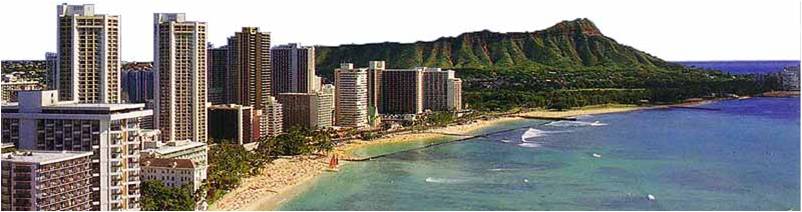 